
5 or 10 Frame StorytellingYou objective is to tell 2 stories using 5 frames each or 1 story using 10.Requirements:Not picture can be bigger than 2 in x 3 inMatted 3 inch boarder all the way aroundStory must be easily readPhoto must be enhance in Photoshop (use filters, adjustments, color enhancements, blur objects, etc)Draw inspiration at http://5frame.ning.com/ 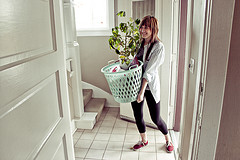 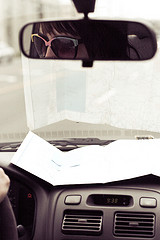 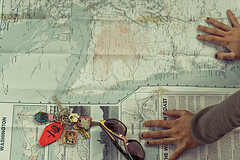 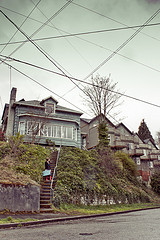 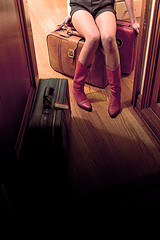 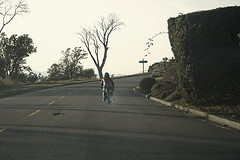 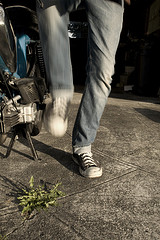 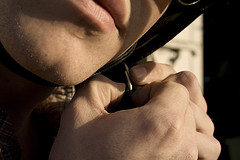 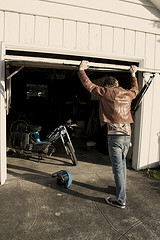 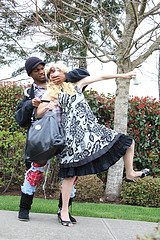 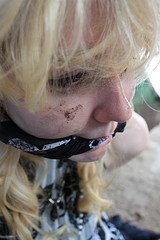 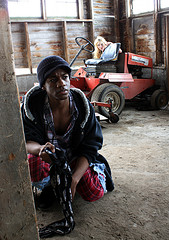 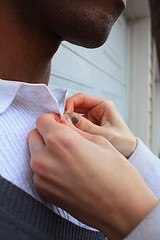 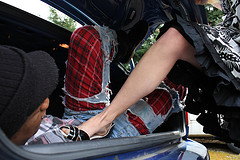 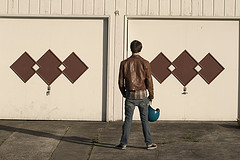 